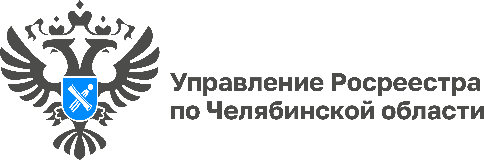                                                                                     10.10.2022Повышение эффективности использования земли направлено на защиту имущественных правУправление Росреестра по Челябинской области уже сообщало ранее, что ведомство представило для публичного обсуждения проект федерального закона «О внесении изменений в отдельные законодательные акты Российской Федерации» и проект федерального закона «О внесении изменений в Кодекс Российской Федерации об административных правонарушениях».Предложенные законодательные инициативы направлены на совершенствование института государственной регистрации прав на построенные объекты капитального строительства и повышение эффективности использования земли в Российской Федерации. Документы разработаны в целях реализации государственной программы Российской Федерации «Национальная система пространственных данных».Данные инициативы направлены на осуществление государственной регистрации права собственности на построенные жилые дома. Законопроект сохраняет ранее предусмотренную в Градостроительном кодексе Российской Федерации обязанность застройщика в течение десяти лет завершить строительство жилого дома, но при этом и зарегистрировать права на него. В настоящее время подавляющее число граждан регистрируют свои права на построенные жилые дома, поскольку именно государственная регистрация защищает их право собственности. Вместе с тем, в результате анализа выявлено, что на территории каждого субъекта Российской Федерации в среднем имеется от 1 до 5 тысяч фактически существующих жилых домов, которые используются гражданами без регистрации прав.Кроме того, предлагается закрепить обязанность собственников земельных участков использовать объекты капитального строительства в соответствии с установленным для земельных участков, на которых расположены такие объекты, видом разрешенного использования. Данный вопрос в настоящее время не урегулирован.В целях прекращения различной практики применения норм законодательства Российской Федерации, связанных с необходимостью установления, осуществляется ли освоение земельных участков, законопроектом предлагается дать соответствующее определение понятия «освоение земельного участка» и описать мероприятия, которые к нему относятся. Также предлагается наделить Правительство Российской Федерации полномочиями по установлению признаков неиспользования земельных участков. В настоящее время такие признаки утверждены только в отношении земель сельскохозяйственного назначения.«Предлагаемые изменения способствуют защите имущественных интересов граждан и страхуют землепользователей от необоснованных решений в части оценки осуществления освоения земельного участка. Сейчас фактически собственник земельного участка не защищен от предъявления к нему претензий со стороны контрольно-надзорных органов по вопросу использования земельного участка не по назначению или неиспользования в принципе. Законопроект дает гражданину время на освоение земельного участка и устанавливает соответствующие сроки, только после истечения которых контрольно-надзорные органы могут заниматься вопросами привлечения к ответственности землепользователя. Предлагаемые нормы по регистрации построенных объектов капитального строительства дают возможность органам государственной власти и органам местного самоуправления обладать достоверной градостроительной информацией о строительстве, вести учет построенных жилых домов», – отметил статс-секретарь – заместитель руководителя Росреестра Алексей Бутовецкий.Для удобства граждан законопроект предусматривает расширение полномочий кадастровых инженеров: допускается подача заявления об осуществлении государственного кадастрового учета от имени правообладателя объекта недвижимости без доверенности. Благодаря этому гражданам не придется совершать отдельный «поход» в Росреестр.Законопроект соответствует «тренду» на цифровизацию: обязанность представлять заявления о государственной регистрации прав для юридических лиц предусмотрена исключительно в электронном виде. Также появится возможность заверения электронного договора на выполнение кадастровых работ цифровой подписью, что позволит гражданам экономить деньги на нотариальной доверенности.«Законотворческая деятельность Росреестра направлена на упрощение самого процесса оформления недвижимого имущества, создание удобных механизмов работы, – отмечает заместитель руководителя Управления Росреестра по Челябинской области Ольга Юрченко. – Для получателей государственных услуг в сфере недвижимости постоянно расширяются возможности использования электронных сервисов. Предложенный для публичного обсуждения законопроект Росреестра прежде всего нацелен на защиту имущественных интересов граждан».Законопроект назрел давно, он действительно необходим для наведения порядка в земельной сфере. Регистрация прав и внесение сведений об объекте в Единый государственный реестр недвижимости требуется, чтобы люди могли пользоваться своим недвижимым имуществом, совершать юридически значимые действия: продавать, дарить или передавать по наследству.«В Союз садоводов нередко обращаются члены СНТ по вопросам оформления недвижимости. Многие не понимают, зачем регистрировать права в ЕГРН. Мы разъясняем, что без этого просто невозможно, например, вступить в наследство на земельные участки, доставшиеся им от родителей, потому что они не стояли на кадастровом учете и, соответственно, права отсутствуют в реестре. Некоторые обращения касаются проведения электричества или газа. Сейчас все службы и сетевые организации запрашивают документы на право владения объектом. Здесь тоже необходимо, чтобы земельный участок и дом должным образом были учтены в Росреестре», – комментирует глава челябинского отделения Союза садоводов России Константин Толкачёв.Пресс-служба Управления Росреестра и Кадастровой палаты по Челябинской области